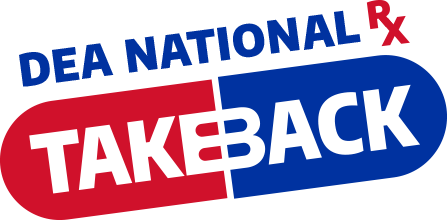 Prescription Drug Take Back ProgramSATURDAY, April 27; 10a-11aBring unused, unwanted or outdated prescription medications to:Red Wall Community Center There is NO paperwork! This process takes only a minute.The following items will not be accepted:Needles & SharpsMercury (thermometers)Oxygen containersChemotherapy medicinesRadioactive substancesPressurized canistersLiquids & Creams